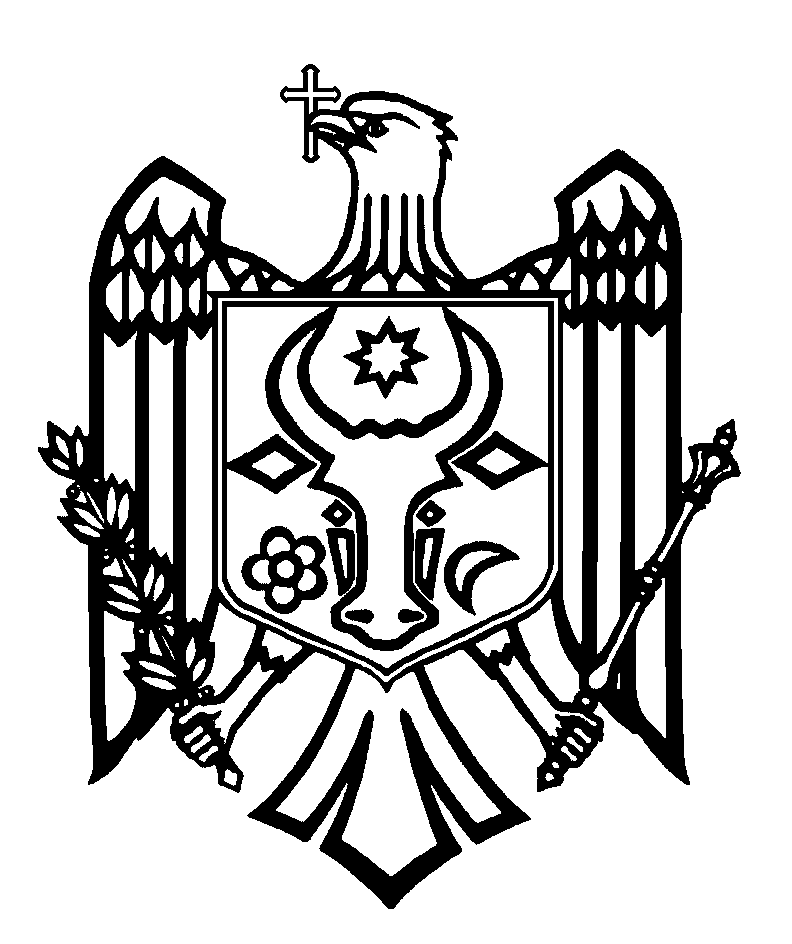 CURTEA DE CONTURI A REPUBLICII MOLDOVAH O T Ă R Â R E A nr.7din 22 februarie 2022cu privire la Raportul auditului conformității asupra gestionării mijloacelor financiare alocate pentru organizarea și desfășurarea alegerilor parlamentare anticipate din 11 iulie 2021Curtea de Conturi, în prezența dnei Angelica Caraman, președinta Comisiei Electorale Centrale; dlui Sergiu Odainic, secretar general interimar al Ministerului Afacerilor Externe și Integrării Europene; dlui Pavel Postica, vicepreședinte al Comisiei Electorale Centrale; dlui Alexandr Berlinschii, secretar al Comisiei Electorale Centrale; dnei Doina Bordeianu, directoare a Centrului de instruire continuă în domeniul electoral; dnei Liliana Voiticovschi, șefa Direcției financiar-economice a Comisiei Electorale Centrale; dnei Inga Ionesii, șefa Direcției management instituțional din cadrul Ministerului Afacerilor Externe și Integrării Europene; dnei Angela Istrati, șefa Secției buget și finanțe din cadrul Ministerului Afacerilor Externe și Integrării Europene; dlui Sergiu Strătilă, șef al Serviciului audit intern din cadrul Ministerului Afacerilor Externe și Integrării Europene; dnei Liliana Iaconi, șefa Direcției analiză, monitorizare și evaluare a politicilor din cadrul Ministerului Finanțelor; dnei Ina Gorea, șefa Secției finanțele autorităților publice din cadrul Ministerului Finanțelor; dnei Ina Darii, șefa Secției metodologie din cadrul Ministerului Finanțelor; dnei Oxana Dubovicenco, consultantă principală în cadrul Direcției politici salariale a Ministerului Finanțelor, precum și a altor persoane cu funcții de răspundere, în cadrul ședinței video, în legătură cu instituirea stării de urgență în sănătate publică pe întreg teritoriul Republicii Moldova, călăuzindu-se de art.3 alin.(1), art.5 alin.(1) lit. a) din Legea privind organizarea și funcționarea Curții de Conturi a Republicii Moldova nr.260 din 07.12.2017, a examinat Raportul auditului conformității asupra gestionării mijloacelor financiare alocate pentru organizarea și desfășurarea alegerilor parlamentare anticipate din 11 iulie 2021.Misiunea de audit public extern s-a efectuat în temeiul art.31 alin.(3) și alin.(6), art.32 din Legea nr.260 din 07.12.2017 și în conformitate cu Programul activității de audit a Curții de Conturi pe anul 2021, având drept scop evaluarea conformității gestionării și utilizării mijloacelor financiare alocate alegerilor parlamentare anticipate din 11 iulie 2021, în raport cu prevederile cadrului normativ aplicabil.Auditul public extern s-a desfășurat în conformitate cu Standardele Internaționale ale Instituțiilor Supreme de Audit aplicate de Curtea de Conturi (ISSAI 100, ISSAI 400 și ISSAI 4000).Examinând Raportul de audit, precum și explicațiile persoanelor cu funcții de răspundere  prezente la ședința video, Curtea de Conturi A CONSTATAT:conformitatea gestionării mijloacelor financiare alocate alegerilor parlamentare anticipate din 11 iulie 2021, în concordanță cu principiile, regulile și procedurile prevăzute de Legea finanțelor publice și responsabilității bugetar-fiscale, Codul electoral și alte acte normative relevante, indică, în unele cazuri, nerespectarea în măsură deplină a acestora.Astfel, auditul public extern relevă că, la planificarea alocațiilor conform devizului de cheltuieli aprobat pentru organizarea și desfășurarea alegerilor parlamentare anticipate și la finanțarea Comisiei Electorale Centrale din fondul de rezervă al Guvernului și a Ministerului Afacerilor Externe și Integrării Europene din bugetul de stat, au fost constatate abateri de la prevederile Codului electoral și neexecutarea integrală a alocațiilor. Totodată, procesul de executare a alocațiilor nu a întrunit prevederile cadrului normativ la unele categorii de cheltuieli, și anume: la achitarea indemnizațiilor funcționarilor electorali, la remunerarea muncii angajaților Comisiei Electorale Centrale și ai Centrului de instruire continuă în domeniul electoral, la executarea alocațiilor pentru procurarea combustibilului, rechizitelor de birou și altor bunuri materiale. Comisia Electorală Centrală, în lipsa unor documente confirmative, a raportat eronat la Ministerul Finanțelor suma bunurilor anti-COVID primite cu titlu gratuit de la Ministerul Sănătății. De asemenea, în condițiile prevederilor Codului electoral, raportarea la Parlament asupra gestionării mijloacelor financiare alocate alegerilor de către Comisia Electorală Centrală nu a fost efectuată. Cele consemnate au fost generate de vulnerabilitățile controlului intern managerial instituit, care nu cuprinde și/sau cuprinde parțial instrumentele-cheie de management, indispensabile unui sistem de control intern funcțional asupra proceselor de gestiune a mijloacelor financiare alocate pentru organizarea și desfășurarea alegerilor.Reieșind din cele expuse, în temeiul art.14 alin.(2), art.15 lit. d) și art.37 alin.(2) din Legea nr.260 din 07.12.2017, Curtea de ConturiHOTĂRĂŞTE:Se aprobă Raportul auditului conformității asupra gestionării mijloacelor financiare alocate pentru organizarea și desfășurarea alegerilor parlamentare anticipate din 11 iulie 2021, anexat la prezenta Hotărâre. 2. Prezenta Hotărâre și Raportul de audit se remit:2.1. Parlamentului Republicii Moldova, pentru informare și examinare, după caz, în cadrul Comisiei parlamentare de control al finanțelor publice;2.2. Președintelui Republicii Moldova, pentru informare;2.3. Guvernului Republicii Moldova, pentru informare și luare de atitudine în vederea monitorizării asigurării implementării recomandărilor de audit;2.4. Comisiei Electorale Centrale, Ministerului Afacerilor Externe și Integrării Europene, Ministerului Finanțelor, Centrului de instruire continuă în domeniul electoral, pentru luare de atitudine și asigurarea implementării recomandărilor din Raportul de audit anexat la prezenta Hotărâre, precum și celor parțial executate conform Hotărîrii Curții de Conturi nr.76 din 17 decembrie 2019, după cum urmează:2.4.1. estimarea reală a cheltuielilor pentru organizarea și desfășurarea alegerilor, cu excluderea practicii de suprasolicitare a alocațiilor și aprobarea unor criterii specifice bine determinate;2.4.2. fortificarea controlului și supravegherii organelor electorale inferioare, inclusiv a celor din afara țării, asupra procesului de utilizare a mijloacelor financiare alocate pentru organizarea și desfășurarea alegerilor în strictă conformitate cu destinațiile și limitele bugetare aprobate;2.4.3. Ministerului Finanțelor, pentru examinare prin prisma competențelor a propunerilor de buget prezentate de către Comisia Electorală Centrală, destinate organizării și desfășurării alegerilor, în vederea excluderii supraestimării necesităților, cu o posibilă rectificare ulterioară a limitei de alocații nevalorificate;2.5. Procuraturii Generale,  pentru examinare conform competențelor referitor la constatările expuse în Raportul de audit ce țin de executarea cheltuielilor de către consiliile electorale de circumscripție.Prin prezenta Hotărâre, se exclude din regim de monitorizare Hotărârea Curții de Conturi nr.76 din 17 decembrie 2019 „Cu privire la Raportul auditului asupra gestionării mijloacelor financiare alocate pentru alegerile parlamentare din 24 februarie 2019”, ca urmare a realizării la nivel de 78,6% a recomandărilor înaintate și a reiterării celor parțial implementate.Prezenta Hotărâre intră în vigoare din data publicării în Monitorul Oficial al Republicii Moldova și poate fi contestată cu o cerere prealabilă la autoritatea emitentă în termen de 30 de zile de la data publicării. În ordine de contencios administrativ, Hotărârea poate fi contestată la Judecătoria Chișinău, sediul Râșcani (MD-2068, mun. Chișinău, str. Kiev nr.3), în termen de 30 de zile din data comunicării răspunsului cu privire la cererea prealabilă sau din data expirării termenului prevăzut pentru soluționarea acesteia.Curtea de Conturi va fi informată, în termen de 12 luni din data publicării Hotărârii în Monitorul Oficial al Republicii Moldova, despre acțiunile întreprinse pentru executarea subpunctului 2.4. din prezenta Hotărâre.6. Hotărârea și Raportul auditului conformității asupra gestionării mijloacelor financiare alocate alegerilor parlamentare anticipate din 11 iulie 2021 se plasează pe site-ul oficial al Curții de Conturi (https://www.ccrm.md/ro/decisions).Viorel CHETRARU,Vicepreședinte